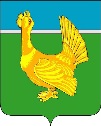 Администрация Верхнекетского районаПОСТАНОВЛЕНИЕВ соответствии со статьёй 7 Федерального закона от 06.10.2003 №131-ФЗ «Об общих принципах организации местного самоуправления в Российской Федерации»  постановляю:1. Признать утратившими силу постановления Администрации Верхнекетского района:1) от 26.04.2013 №466 «Об учреждении печатного средства массовой информации информационного вестника Верхнекетского района  «Территория»;2) от 19.09.2014 №1137 «О внесении изменений в постановление Администрации Верхнекетского района от 26.04.2013 №466»;3) от 23.12.2019 №1126 «О внесении изменений в постановление Администрации Верхнекетского района от 26.04.2013 №466».2. Настоящее постановление вступает в силу со дня его официального опубликования в сетевом издании «Официальный сайт Администрации Верхнекетского района» и распространяет своё действие на правоотношения, возникшие с 19 марта 2024 года.3.Контроль за исполнением настоящего постановления возложить на заместителя Главы Верхнекетского района по управлению делами.И.о.Главы  Верхнекетского района                                                         Т.Л.ГенераловаГенералова Т.Л.2-10-37Дело-2, Генералова-1,УД-1, УФ-1, УО-1, УРМИЗ-1. 15 апреля 2024  г.р.п. Белый ЯрВерхнекетского района Томской области       № 321О признании постановлений Администрации Верхнеке-тского района от 26.04.2013 №466, от 19.09.2014 №1137,от 23.12.2019 №1126 утратившими силу